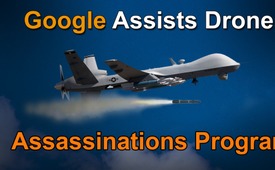 20 Years of Google: Google Assists Drone Assassinations Program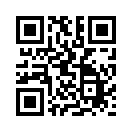 In an open letter, thousands of US academics are protesting against internet giant Google. They protest Google’s collaboration with the US administration in the assassination of people via remote-piloted drones.In an open letter, thousands of US academics are protesting against internet giant Google. They protest Google’s collaboration with the US administration in the assassination of people via remote-piloted drones. In the future, these killings are supposed to be done with the help of “artificial intelligence,” i.e. a computer software—provided by Google - which works in a completely autonomous and self-optimising way. While human drone pilots develop mental and pychological problems because of murdering at the touch of a button and are burnt-out after few years or even months, artificial intelligence has no heart and knows neither emotions, nor intuition nor conscience. So the murdering can be done much more effectively and accurately. Those who let computers decide over life or death may as well declare open season for the destruction mankind as a whole.from hm.Sources:http://blauerbote.com/2018/05/20/wissenschaftler-protestieren-gegen-googles-mitarbeit-beim-drohnenmordprogramm-der-usa/This may interest you as well:---Kla.TV – The other news ... free – independent – uncensored ...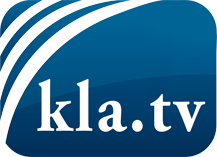 what the media should not keep silent about ...Little heard – by the people, for the people! ...regular News at www.kla.tv/enStay tuned – it’s worth it!Free subscription to our e-mail newsletter here: www.kla.tv/abo-enSecurity advice:Unfortunately countervoices are being censored and suppressed more and more. As long as we don't report according to the ideology and interests of the corporate media, we are constantly at risk, that pretexts will be found to shut down or harm Kla.TV.So join an internet-independent network today! Click here: www.kla.tv/vernetzung&lang=enLicence:    Creative Commons License with Attribution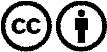 Spreading and reproducing is endorsed if Kla.TV if reference is made to source. No content may be presented out of context.
The use by state-funded institutions is prohibited without written permission from Kla.TV. Infraction will be legally prosecuted.